Licenční smlouvauzavřená v souladu s ust. § 2358 a násl. zákona č. 89/2012 Sb., občanský zákoník, v aktuálním znění, ve spojení se zákonem č. 121/2000 Sb., autorský zákon, v platném znění.I.Smluvní stranyČeská centrála cestovního ruchu – CzechTourism příspěvková organizace Ministerstva pro místní rozvoj České republiky(dále jen „Nabyvatel“)a(dále jen „Poskytovatel“)II. Předmět smlouvy, účel smlouvyPředmětem této smlouvy je závazek Poskytovatele poskytnout Nabyvateli oprávnění k výkonu práva duševního vlastnictví ve vztahu k 23 ks fotografií specifikovaných v Příloze č. 1 (dále jen „dílo“). Náhledy, jména a ceny jednotlivých částí díla (fotografií) jsou uvedeny v Příloze č.1 této smlouvy.Nabyvatel je oprávněn udělit oprávnění dílo užít třetí osobě (podlicence), a to i ke komerčním účelům.Poskytovatel tímto uděluje Nabyvateli výslovný souhlas se zařazením fotografií tvořících dílo do fotografické databáze Nabyvatele (fotobanky) a s následným použitím těchto fotografií Nabyvatelem. Poskytovatel dále opravňuje Nabyvatele umístit fotografie tvořící dílo do veřejné sekce fotobanky a umožnit uživatelům veřejné sekce fotobanky stažení těchto fotografií prostřednictvím datových sítí a jejich následné užití (i ke komerčním účelům).Poskytovatel licence prohlašuje, že je nositelem autorských práv k dílu specifikovanému v článku II. odst. 1 této smlouvy a že je oprávněn s dílem disponovat v rozsahu sjednaném v této smlouvě a že toto dílo bude nedotčeno právy jiných osob. Poskytovatel se dále pro případ, že součástí poskytnutého díla budou díla jiných autorů, zavazuje se s těmito autory řádně vypořádat v souladu se zákonem č. 121/2000 Sb., o právu autorském, o právech souvisejících s právem autorským a o změně některých zákonů, ve znění pozdějších předpisů (dále jen „autorský zákon“), a v souladu se zákonem č. 89/2012 Sb., občanský zákoník, v aktuálním znění (dále jen „občanský zákoník“).III. Práva a povinnosti smluvních stranPoskytovatel předá Nabyvateli dílo specifikované v článku II. odst. 1. této smlouvy formou uložení ve virtuálním uložišti. Poskytovatel umožní Nabyvateli přístup ke stažení uložených dat, údaje potřebné ke stažení dat zašle Poskytovatel na e-mail seidl@czechtourism.cz, a to nejpozději do 31. 8. 2017. Soubor bude obsahovat složku s náhledy ve velikosti 1000 b delší strana a složku s fotografiemi v maximálním tiskovém rozlišení ve formátu TIFF (minimální velikost fotografie je A3 při tisku 300 dpi).Poskytovatel předá fotografie po zapracování retuší dle požadavku Objednatele.Poskytovatel odpovídá Nabyvateli za právní bezvadnost díla. Pokud by Nabyvateli vznikla újma z důvodu právních vad díla, je Poskytovatel povinen tuto újmu Nabyvateli nahradit v plné výši.Nabyvatel nenese žádnou odpovědnost za jakékoliv nároky třetích osob v souvislosti s užíváním díla. Veškerou odpovědnost za nároky třetích osob nese Poskytovatel.Dojde-li k ohrožení nebo porušení Nabyvatelovy licence, zpraví o tom Nabyvatel Poskytovatele bez zbytečného odkladu, jakmile se o takové skutečnosti dozví. Poskytovatel je následně povinen poskytnout Nabyvateli součinnost k právní ochraně jeho licence.IV. Ustanovení o vzniku a zániku smlouvyTato smlouva nabývá účinnosti dnem jejího uzavření. Dnem uzavření této smlouvy je den označený datem u podpisů smluvních stran. Je-li takto označeno více dní, je dnem uzavření této smlouvy den z označených dnů nejpozdější.V případě porušení kterékoliv z povinností uvedených v této smlouvě, je kterákoliv ze stran oprávněna od této smlouvy odstoupit. Odstoupení musí být písemné a musí být doručeno druhé smluvní straně.V. LicencePoskytovatel se ve vztahu k dílu specifikovanému v čl. II. odst. 1 této smlouvy zavazuje poskytnout Nabyvateli nevýhradní licenci ve smyslu ustanovení § 2360 zákona č. 89/2012 Sb, občanský zákoník, v aktuálním znění. Územní rozsah licence je neomezený, licence může být použita v celosvětovém rozsahu. Časový rozsah licence je také neomezený. Licence není omezena způsobem užití. Licence může být využita opakovaně. Podlicence poskytovaná Nabyvatelem na základě čl. II. odst. 2 této smlouvy může být udělena ve stejném rozsahu, v jakém je na základě tohoto ujednání (čl. V. odst. 1) Nabyvateli poskytnuta licence Poskytovatelem.Nabyvatel je oprávněn dílo užít ke komerčním i nekomerčním účelům. VI.OdměnaSmluvní strany se dohodly, že za poskytnutí licence náleží Poskytovateli odměna ve výši 99000 Kč bez DPH, Poskytovatel není plátce DPH. Cena je konečná.  Nabyvatel uhradí sjednanou částku Poskytovateli jednorázovou platbou do 30 dnů po dni, v němž došlo k převzetí bezvadného díla Nabyvatelem.Částka bude uhrazena bezhotovostním převodem na účet Poskytovatele uvedený v záhlaví této smlouvy.VII. Závěrečná ustanoveníPrávní vztahy z této smlouvy se řídí ustanoveními autorského zákona a občanského zákoníku.Všechny spory, které vzniknou z této smlouvy nebo v souvislosti s ní a které se nepodaří vyřešit přednostně smírnou cestou, budou rozhodovány obecnými soudy v souladu s ustanoveními zákona č. 99/1963 Sb., občanského soudního řádu, ve znění pozdějších předpisů.Smluvní strany se zavazují vzájemně respektovat své oprávněné zájmy související s touto smlouvou a poskytnout si veškerou nutnou součinnost, kterou lze spravedlivě požadovat k tomu, aby bylo dosaženo účelu této smlouvy, zejména učinit veškeré právní a jiné jednání k tomu nezbytné.Tato smlouva může být měněna pouze formou písemných dodatků k této smlouvě. Dodatky musí být číslovány vzestupně a podepsány oprávněnými zástupci smluvních stran.Vztahuje-li se důvod neplatnosti jen na některé ustanovení této smlouvy, je neplatným pouze toto ustanovení, pokud z jeho povahy nebo obsahu anebo z okolností, za nichž bylo sjednáno, nevyplývá, že jej nelze oddělit od ostatního obsahu smlouvy.Tato Smlouva je vyhotovena ve dvou stejnopisech, přičemž každá ze smluvních stran obdrží po jednom z nich.Nedílnou součástí této smlouvy je Příloha č. 1.Nabyvatel není povinen licenci využít.Příloha č. 1sídlo:Vinohradská 46, 120 41 Praha 2IČ:49277600DIČ:CZ49277600bankovní spojení:  Komerční banka, a.s.č.ú. 87637-011/0100				zastoupená:Mgr. Radanou Koppovou, ředitelkou odboru Strategie a marketingová komunikacesídlo: Kotenčice 71, pošta Jince, 262 23IČ: 70706778Autor není plátce DPH:  neplátce DPH, DIČ CZ7505021117Bankovní spojení:  zastoupený:194441364 / 0300 CZKJiřím JirouškemV Praze dneV dneNabyvatel:Poskytovatel: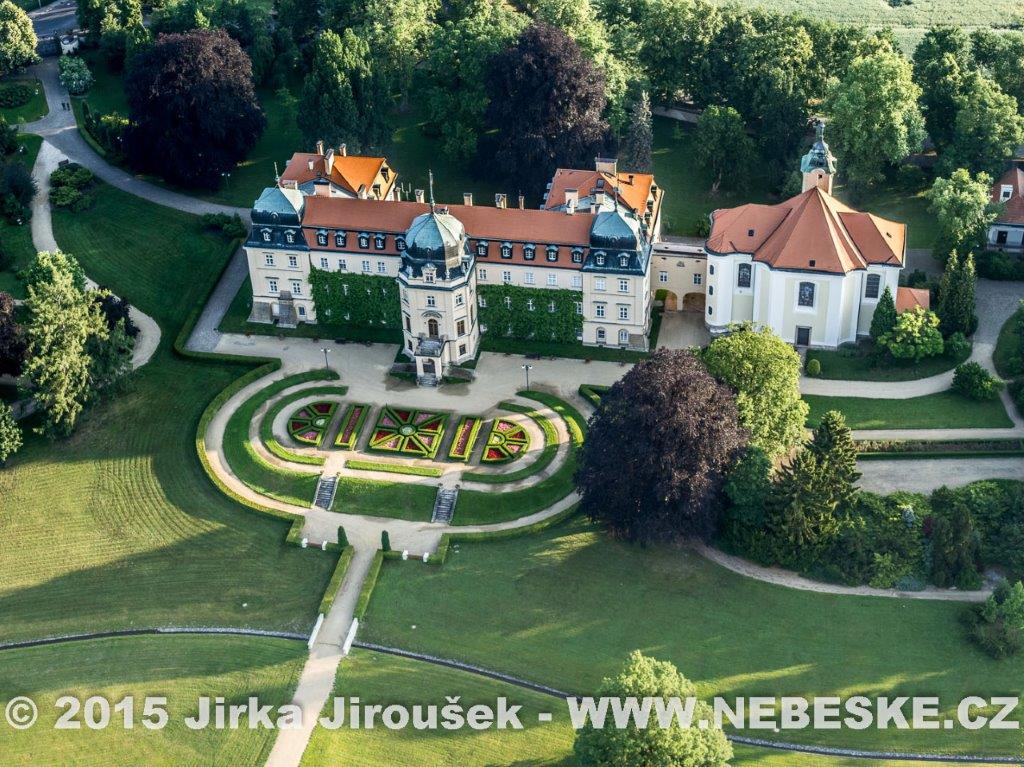 Název: LányAutor: Jiří JiroušekCena:  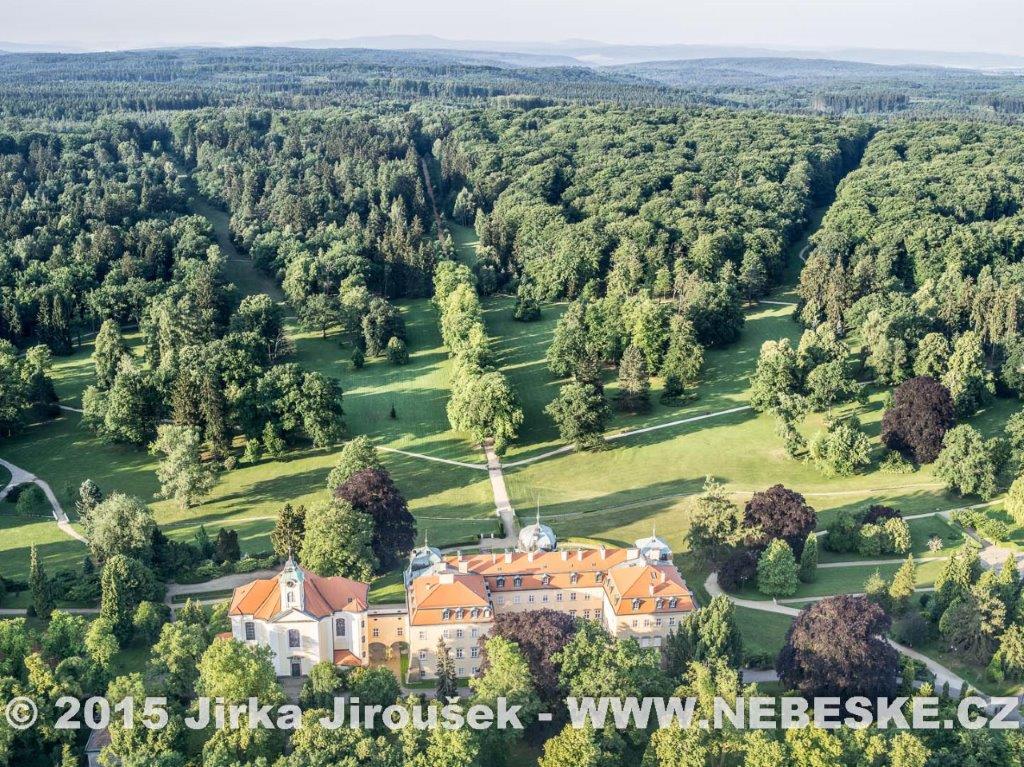 Název: Lány, parkAutor: Jiří JiroušekCena:  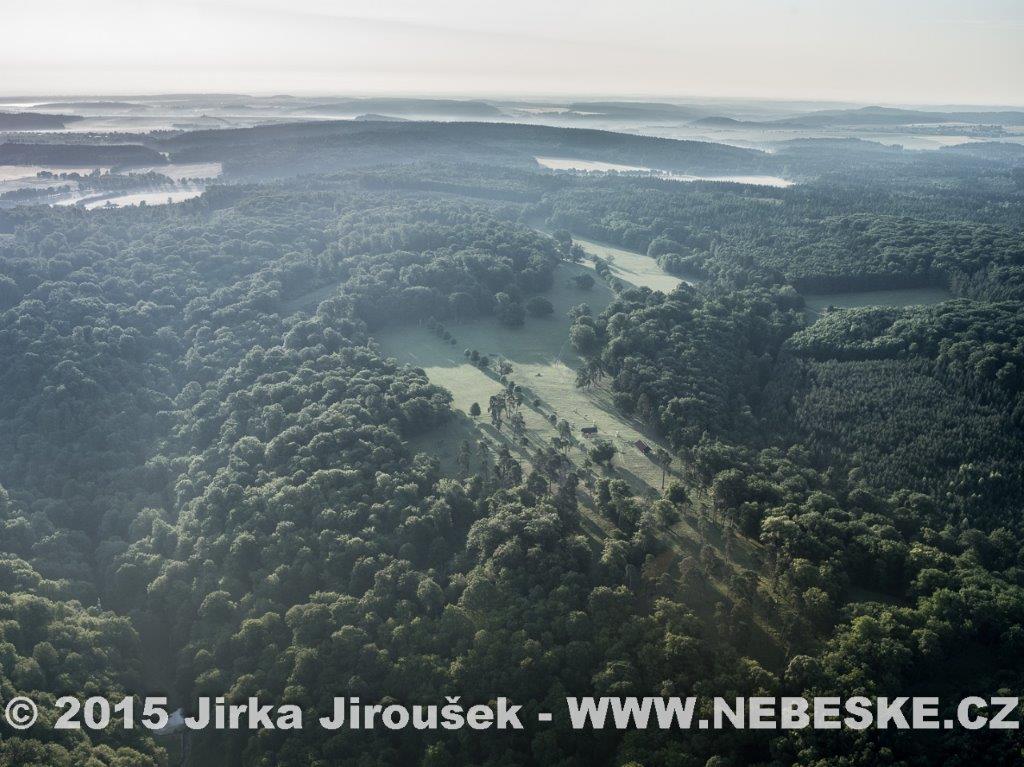 Název: Lánská oboraAutor: Jiří JiroušekCena:  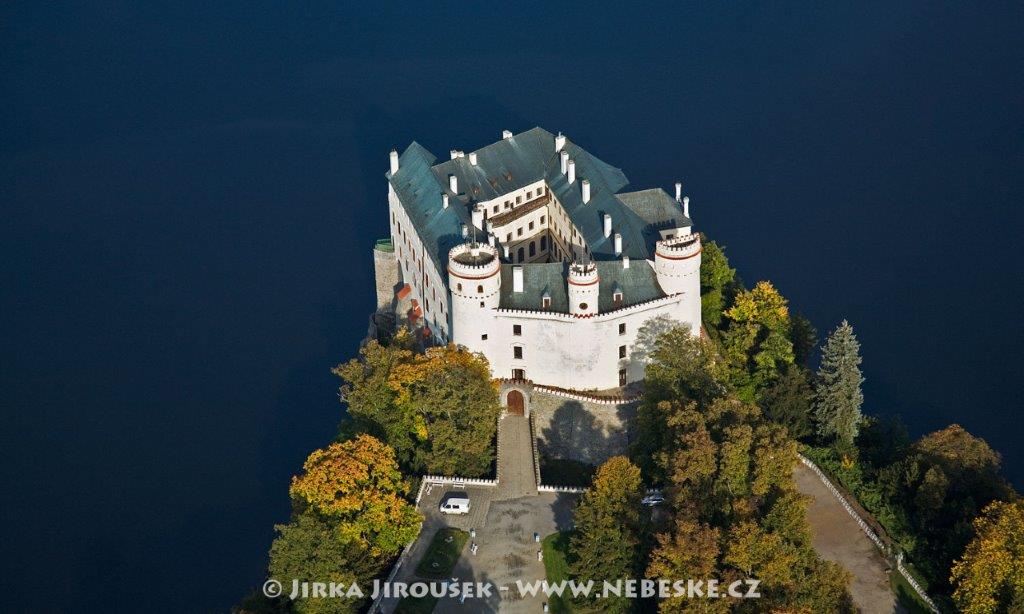 Název: OrlíkAutor: Jiří JiroušekCena:  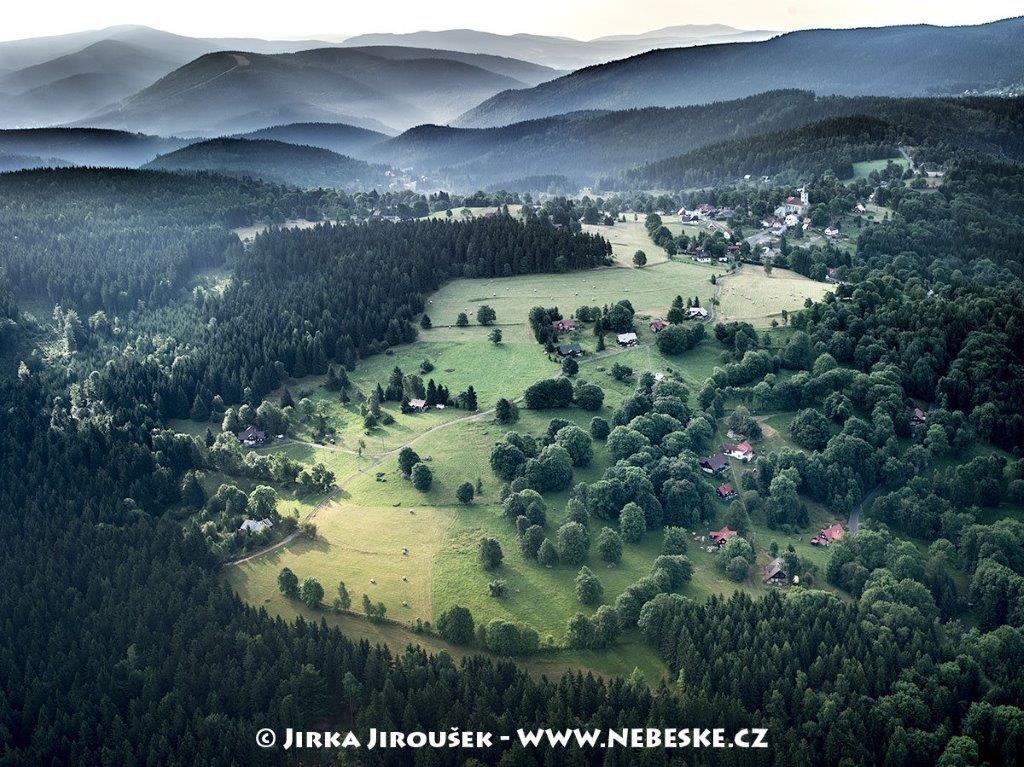 Název: Krkonoše a Jizerské hory létoAutor: Jiří JiroušekCena:  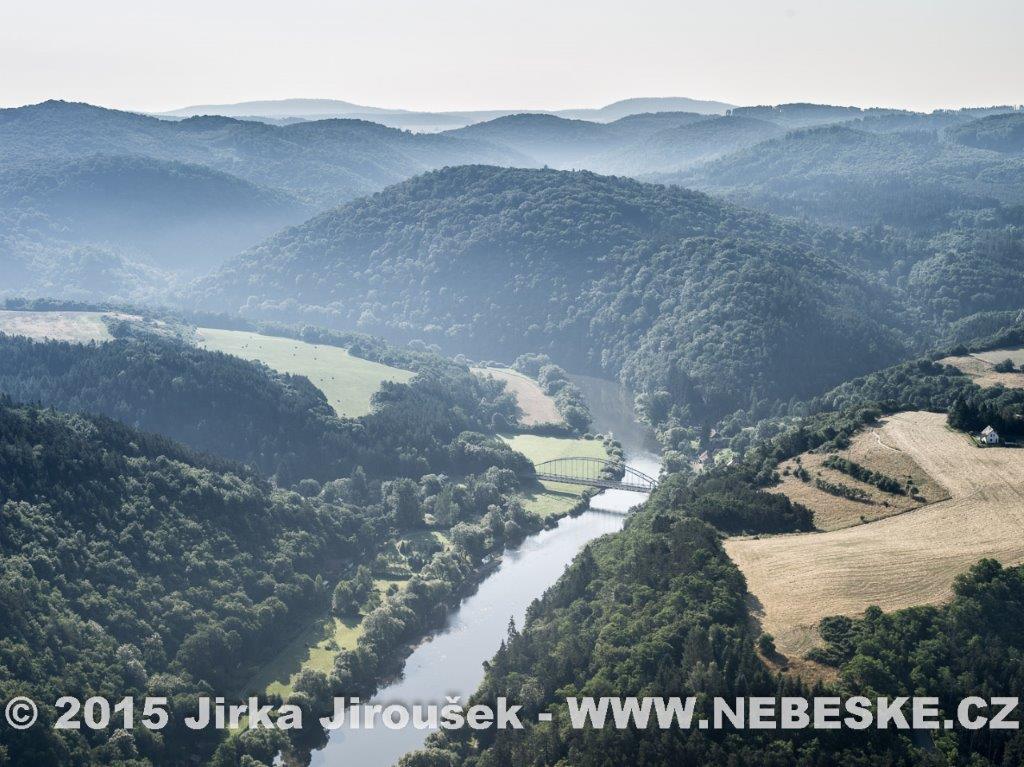 Název: Křivoklátsko Biosférická rezervace UNESCOAutor: Jiří JiroušekCena:  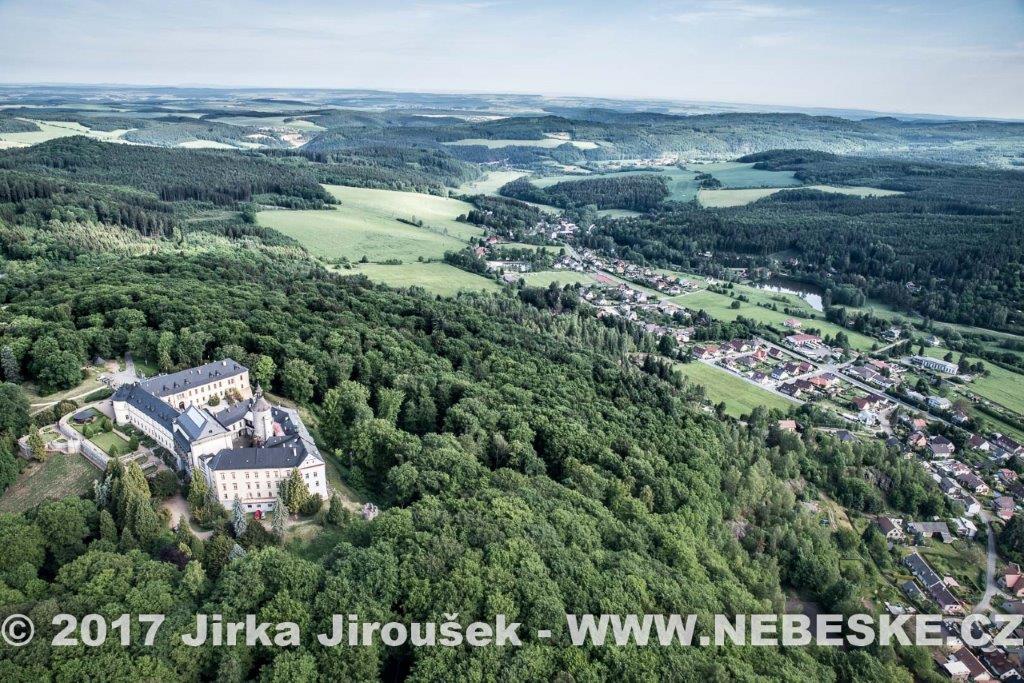 Název: ZbirohAutor: Jiří JiroušekCena:  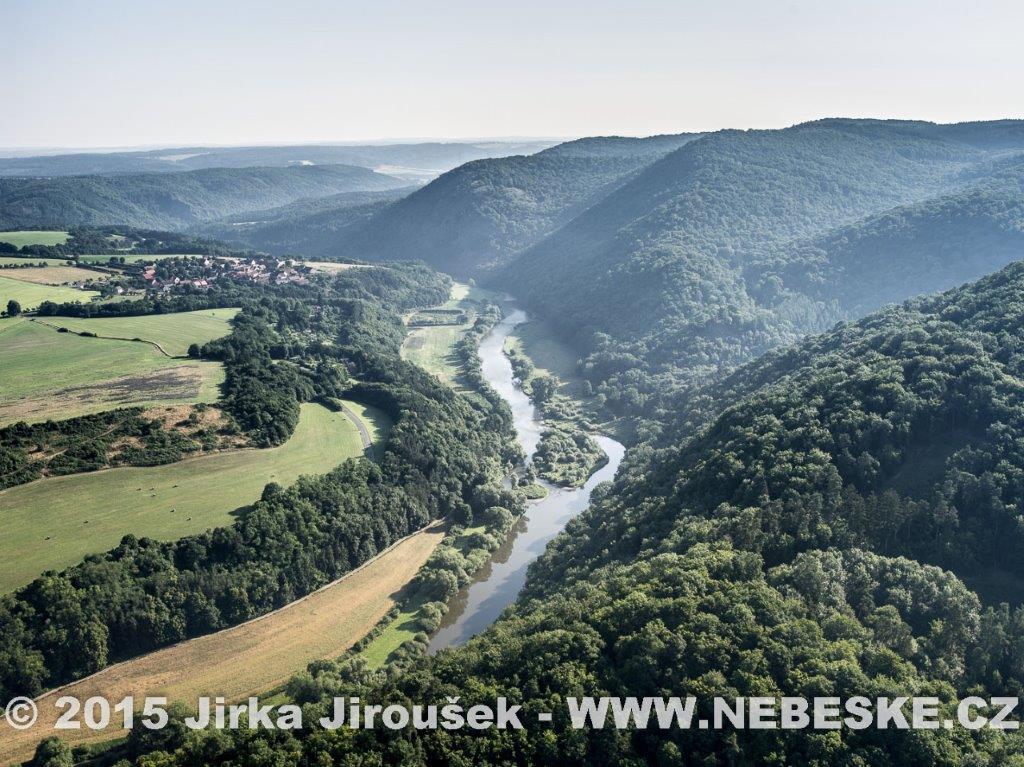 Název: Křivoklátsko Autor: Jiří JiroušekCena:  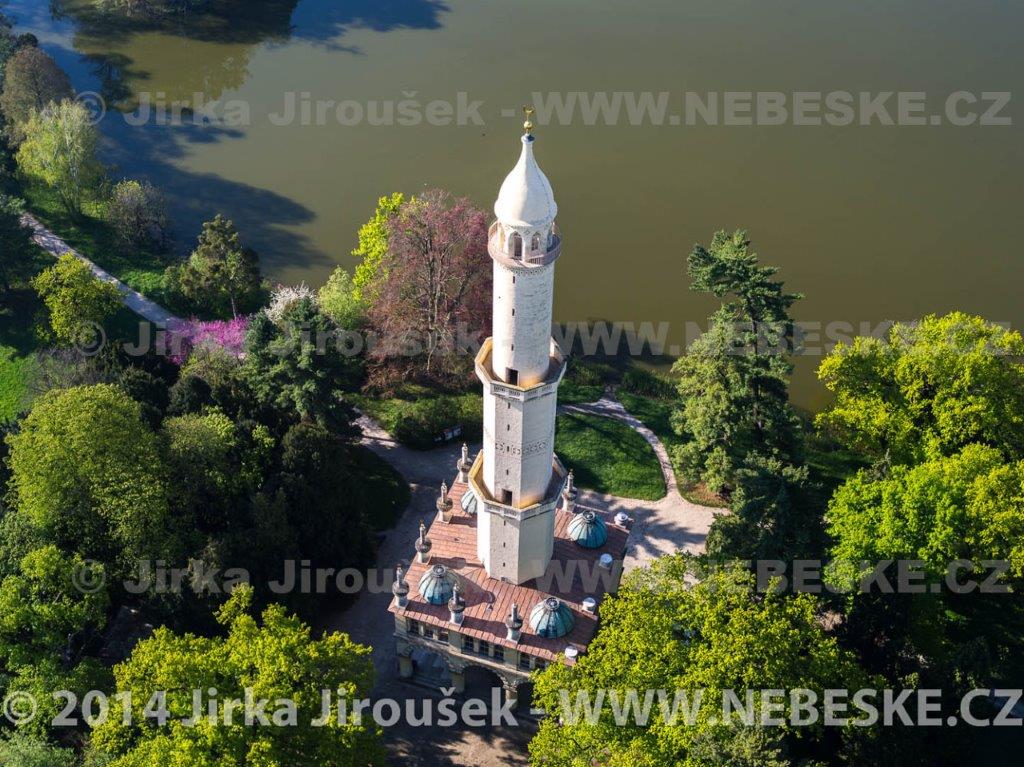 Název: LVA minaretAutor: Jiří JiroušekCena:  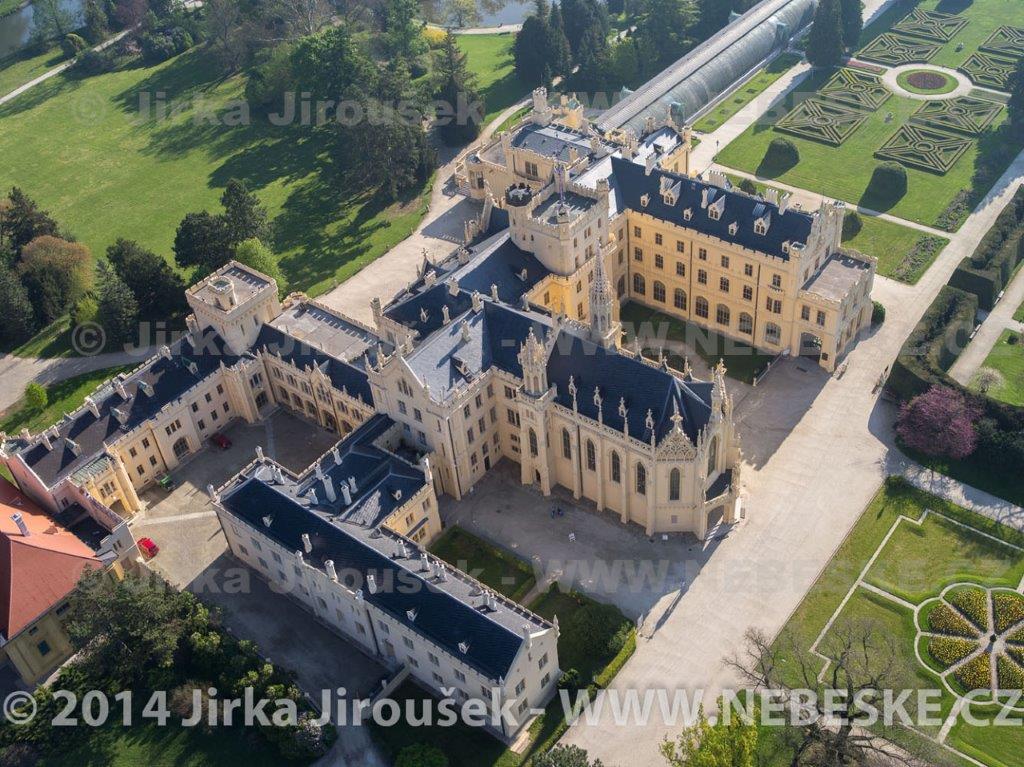 Název: LVA LedniceAutor: Jiří JiroušekCena:  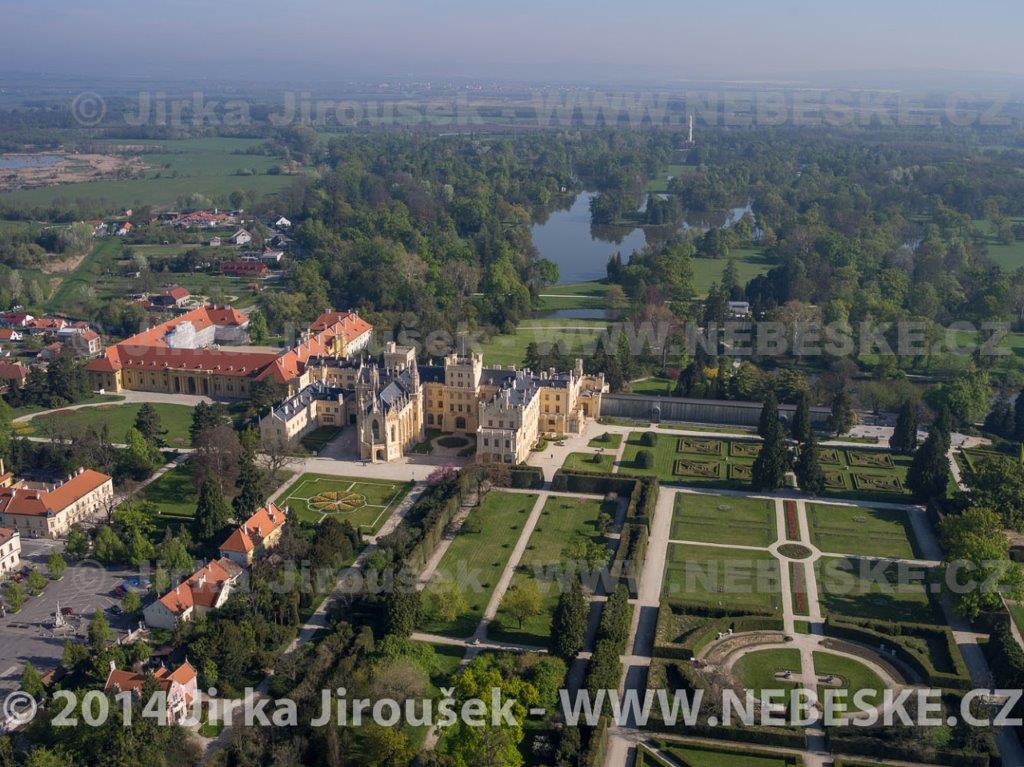 Název: LVA Lednice, zahradyAutor: Jiří JiroušekCena:  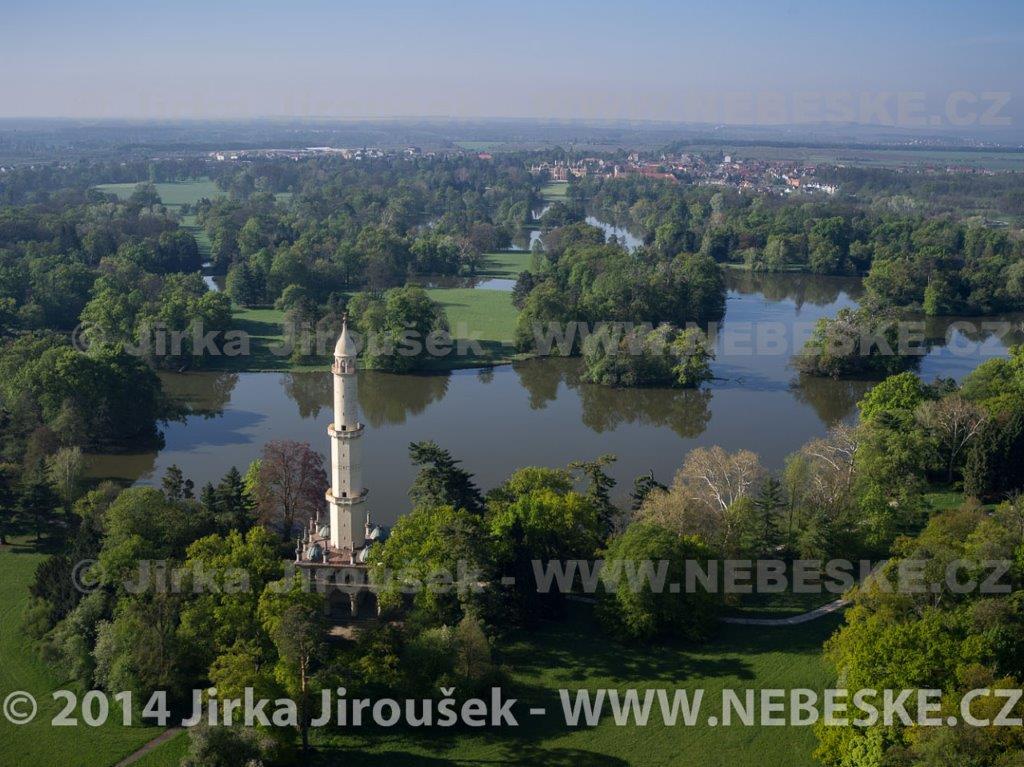 Název: LVA, krajinaAutor: Jiří JiroušekCena:  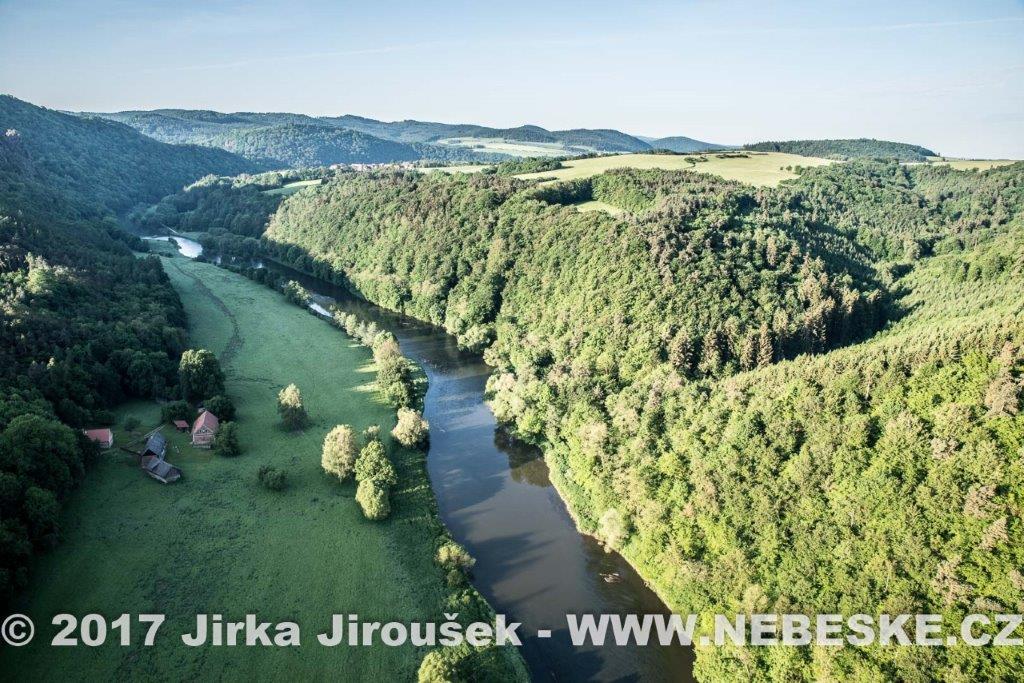 Název: BerounkaAutor: Jiří JiroušekCena:  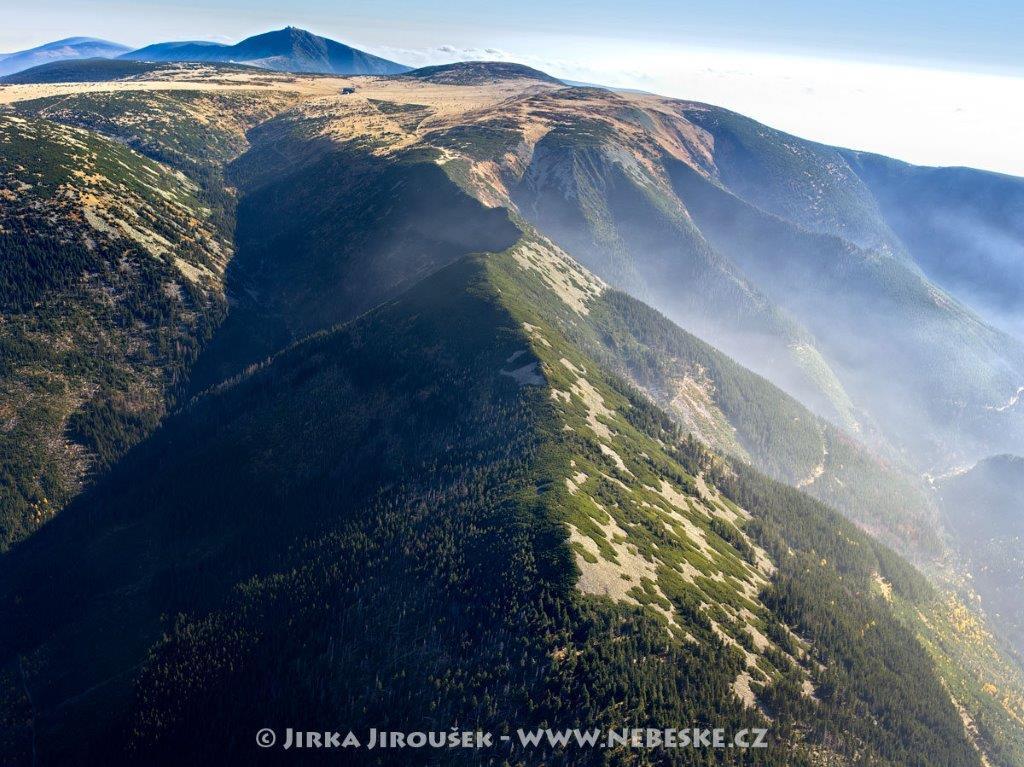 Název: Krkonoše, Luční boudaAutor: Jiří JiroušekCena:  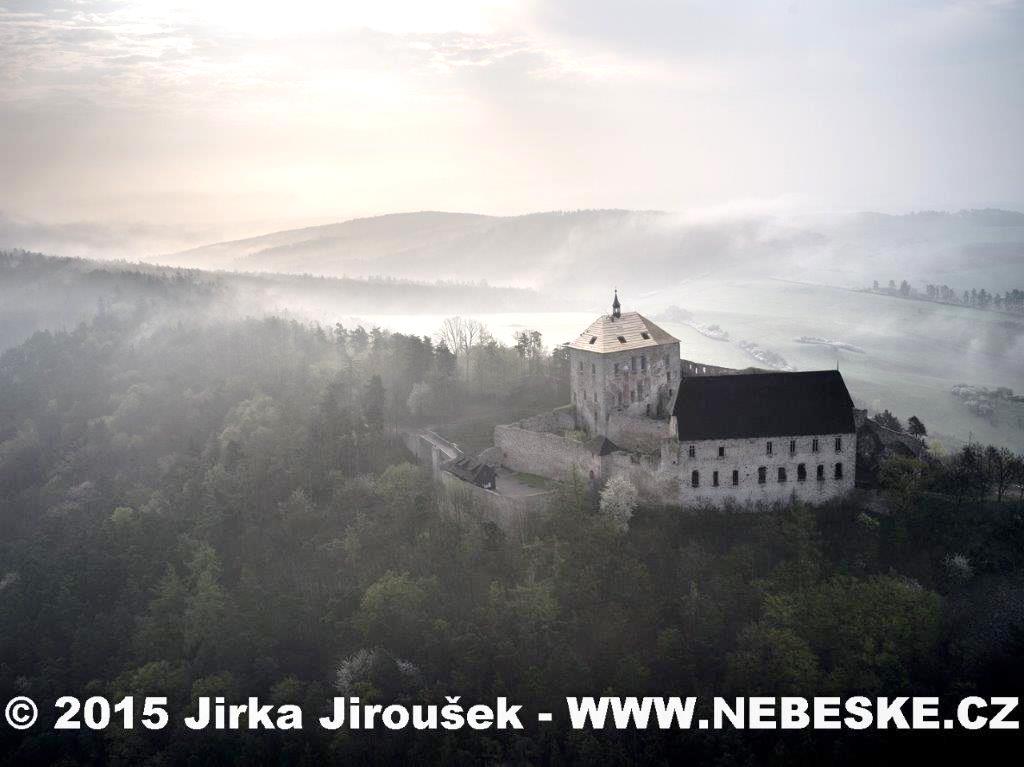 Název: TočníkAutor: Jiří JiroušekCena:  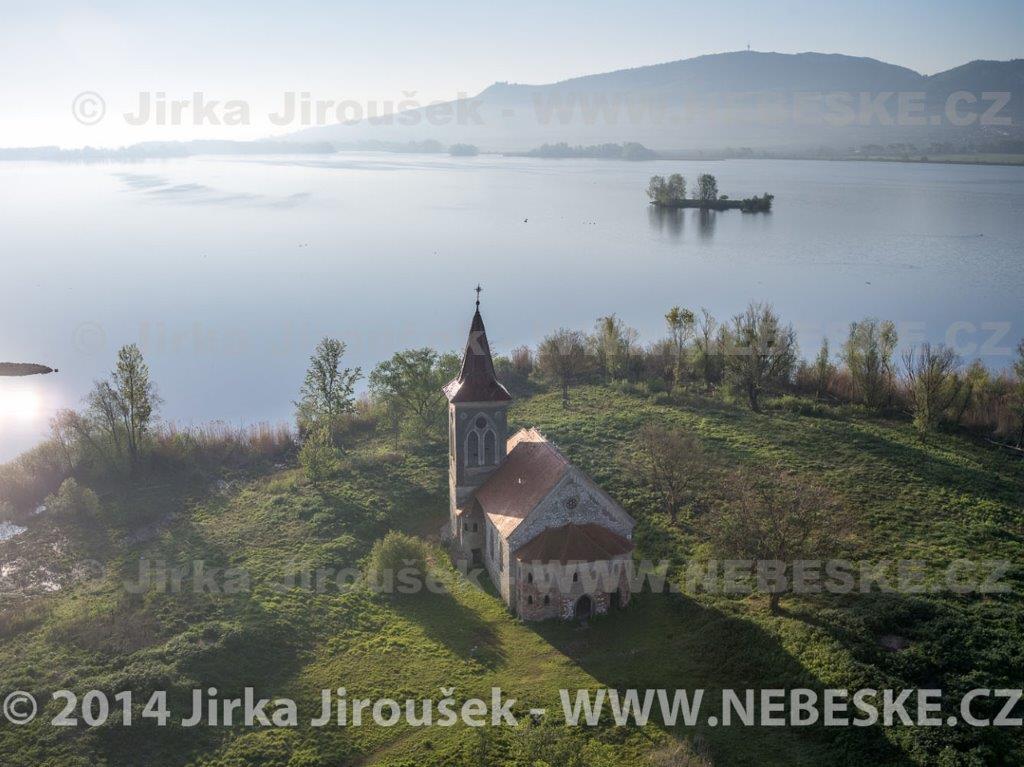 Název: PálavaAutor: Jiří JiroušekCena:  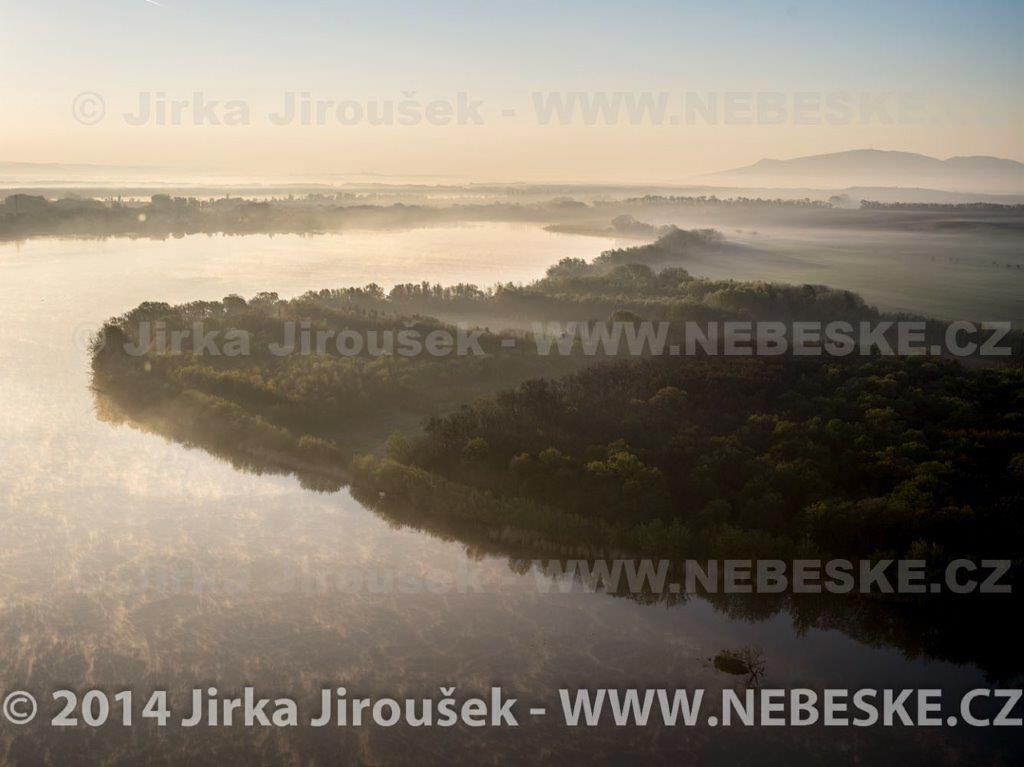 Název: Dolní Morava Biosférická rezervace UNESCOAutor: Jiří JiroušekCena:  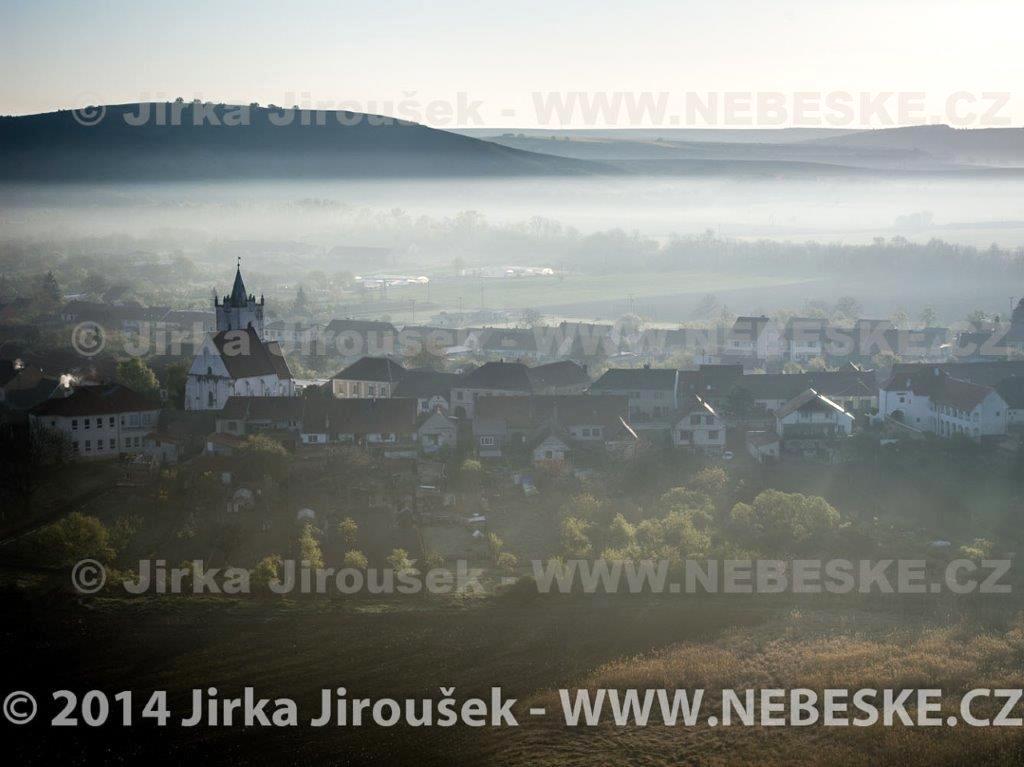 Název: Dolní Morava Biosférická rezervace UNESCO 2Autor: Jiří JiroušekCena:  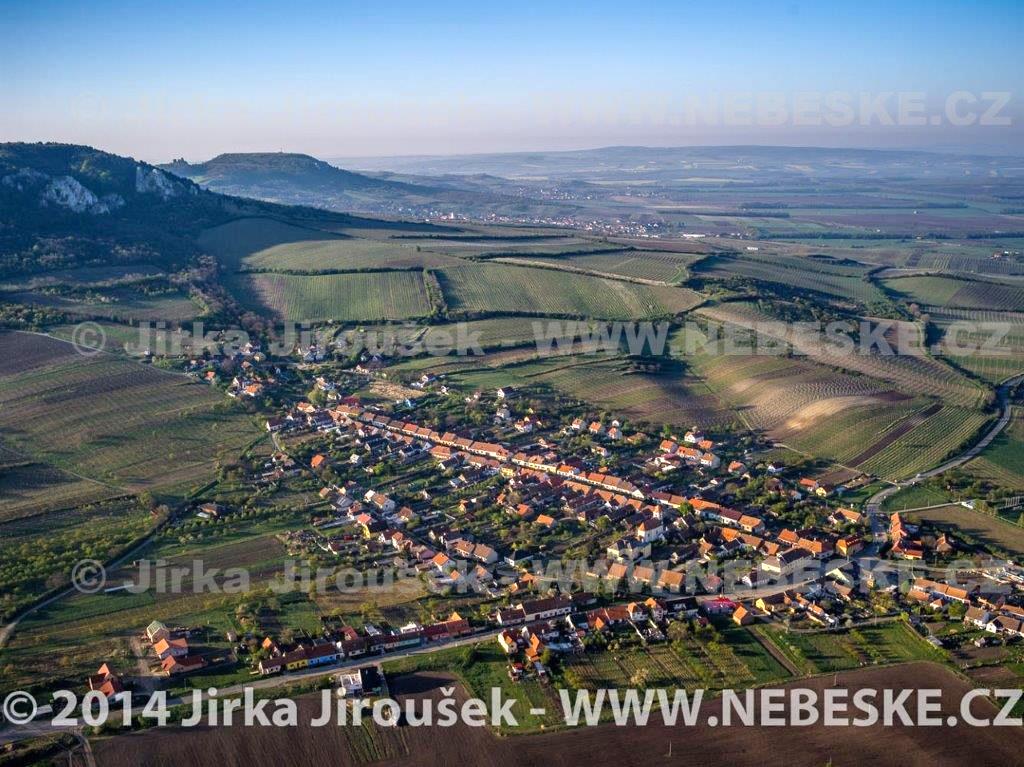 Název: Dolní Morava Biosférická rezervace UNESCO 3Autor: Jiří JiroušekCena:  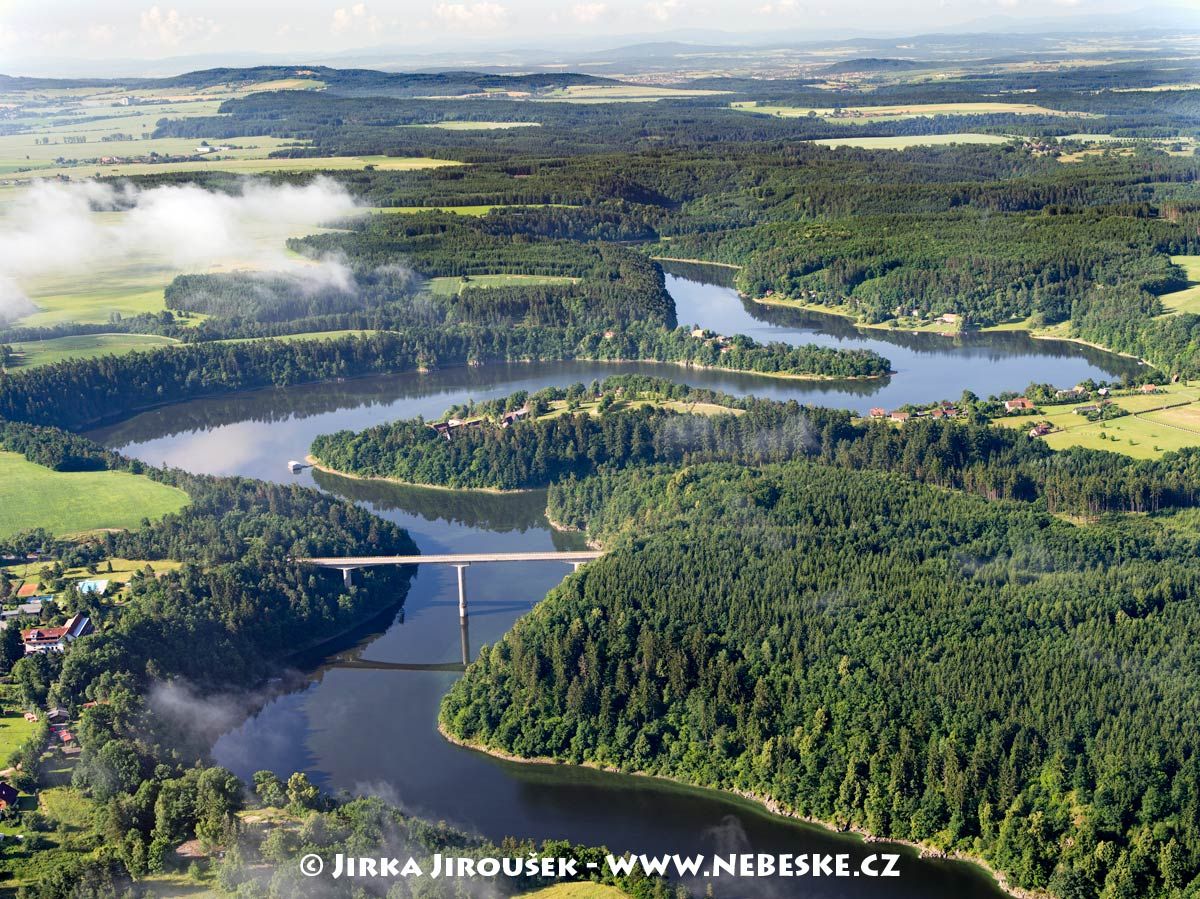 Název: OtavaAutor: Jiří JiroušekCena:  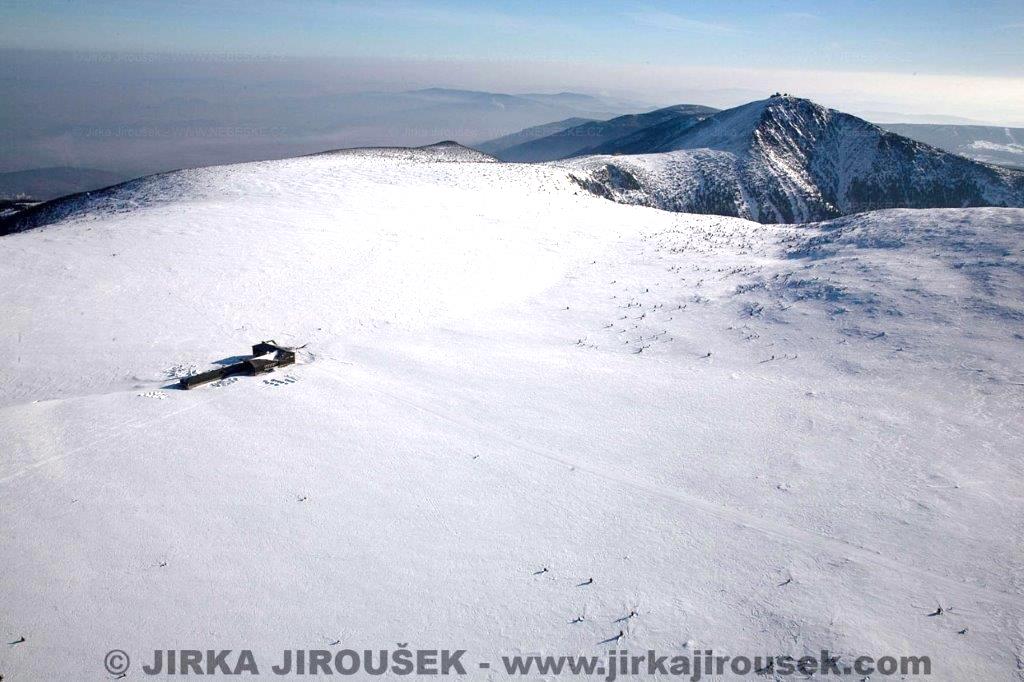 Název: Krkonoše zimníAutor: Jiří JiroušekCena:  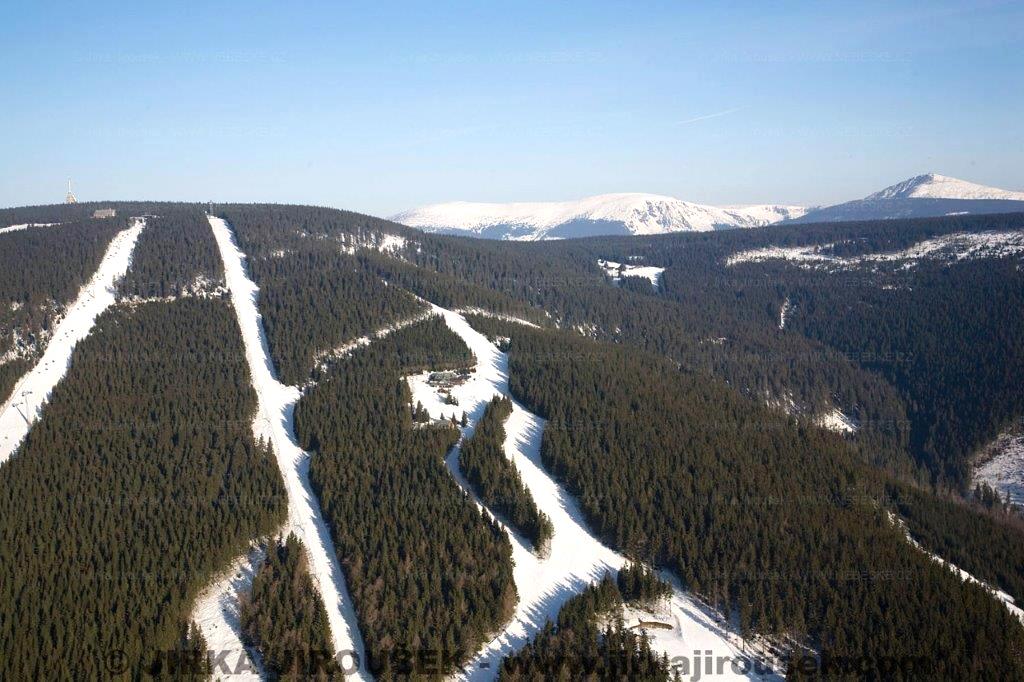 Název: Krkonoše, Černá horaAutor: Jiří JiroušekCena:  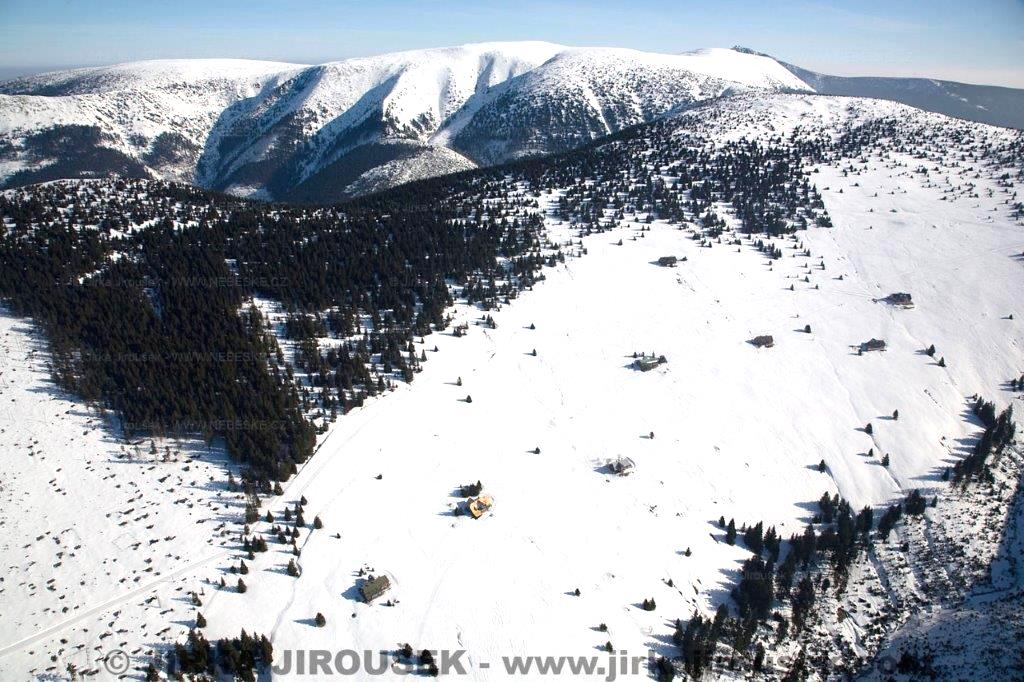 Název: Krkonoše zimní, horské boudyAutor: Jiří JiroušekCena:  